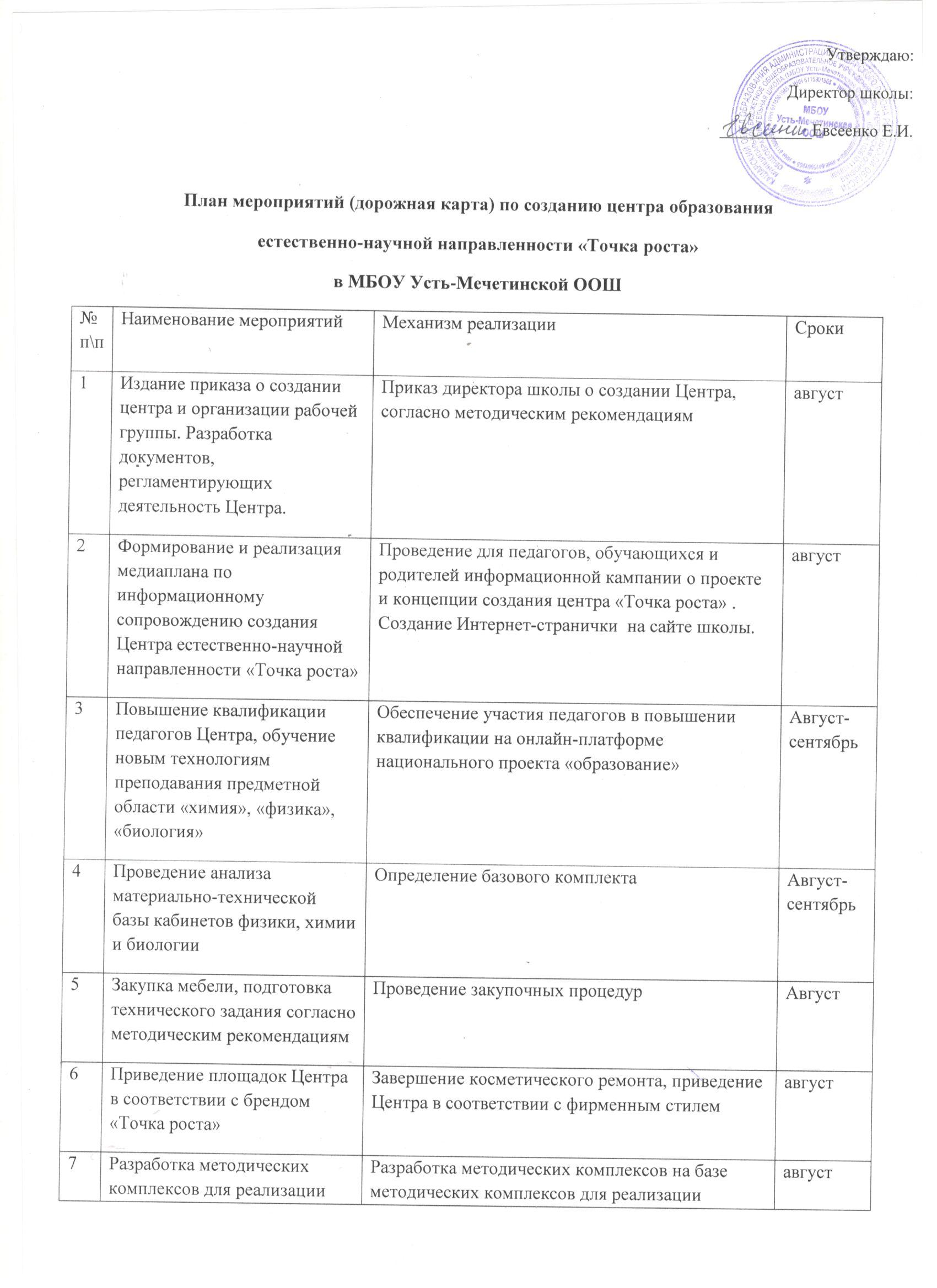 Утверждаю:Директор школы:___________Евсеенко Е.И.План мероприятий (дорожная карта) по созданию центра образования естественно-научной направленности «Точка роста» в МБОУ Усть-Мечетинской ООШ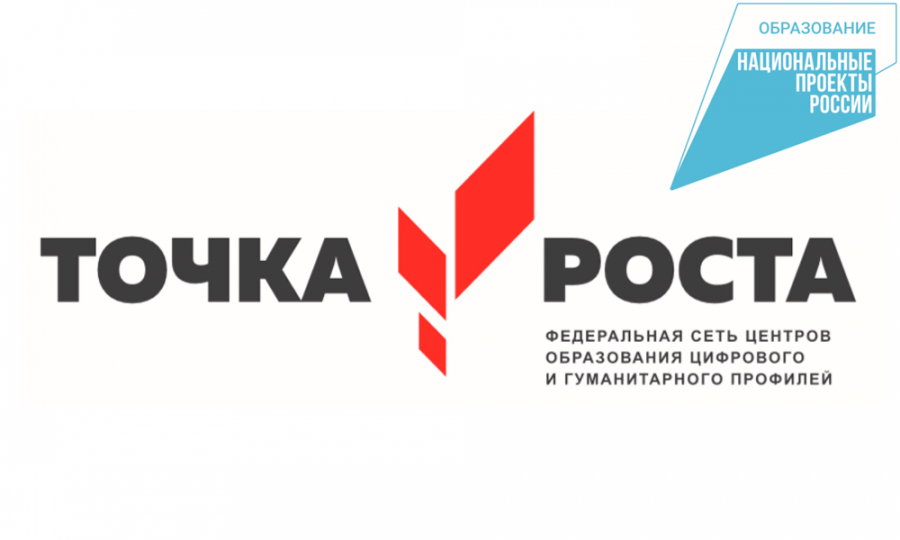 № п\пНаименование мероприятийМеханизм реализацииСроки1Издание приказа о создании центра и организации рабочей группы. Разработка документов, регламентирующих деятельность Центра.Приказ директора школы о создании Центра, согласно методическим рекомендациямавгуст2Формирование и реализация медиаплана по информационному сопровождению создания Центра естественно-научной направленности «Точка роста»Проведение для педагогов, обучающихся и родителей информационной кампании о проекте и концепции создания центра «Точка роста» . Создание Интернет-странички  на сайте школы.август3Повышение квалификации педагогов Центра, обучение новым технологиям преподавания предметной области «химия», «физика», «биология»Обеспечение участия педагогов в повышении квалификации на онлайн-платформе национального проекта «образование»Август-сентябрь4Проведение анализа материально-технической базы кабинетов физики, химии и биологииОпределение базового комплектаАвгуст-сентябрь5Закупка мебели, подготовка технического задания согласно методическим рекомендациямПроведение закупочных процедурАвгуст6Приведение площадок Центра в соответствии с брендом «Точка роста»Завершение косметического ремонта, приведение Центра в соответствии с фирменным стилемавгуст7Разработка методических комплексов для реализации основных и дополнительных общеобразовательных программ по предметам «химия», «физика», «биология»Разработка методических комплексов на базе методических комплексов для реализации основных и дополнительных общеобразовательных программавгуст8Открытие ЦентраОрганизационное проведение открытия1 сентября9Организация набора детей, обучающихся по программа ЦентраПриказ директора о зачислениисентябрь10Утверждение графика работы Центра, расписания занятийРазработка и утверждение графика работы Центра, расписание занятий в Центре естественно-научной направленности «Точка роста».Опубликование актуальной информации на официальном сайте.сентябрь11Реализация учебно-воспитательных, внеурочных и социокультурных мероприятий в Центе образования естественно-научной направленности «Точка роста»Реализация учебно-воспитательных, внеурочных и социокультурных мероприятий в Центре образования естественно-научной направленности «Точка роста» (по отдельным планам)согласно расписанию12Достижение индикаторных показателей результативности Центра образования естественно-научной направленности «Точка роста» на базе МБОУ Усть-Мечетинской ООШ, сформированных исходя из основных задач центров образования естественно-научной направленности «Точка роста»Обеспечение максимального вовлечения обучающихся, педагогических и других работников системы образования, родительской общественности в обучение по естественно-научной направленности «Точка роста», а также просвещение населения. Обеспечение достижения индивидуальных показателей результативности деятельности Центра.постоянно